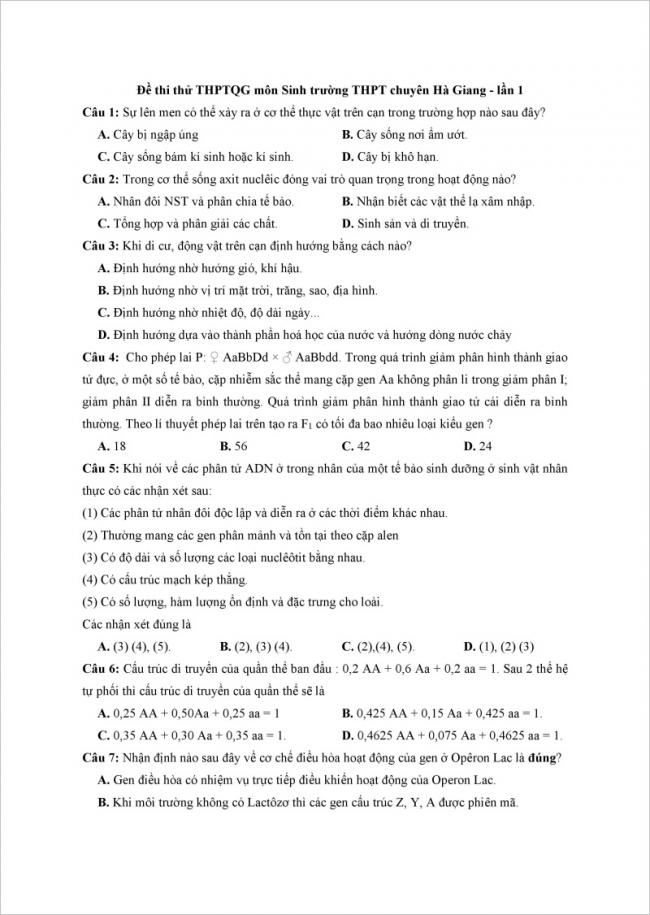 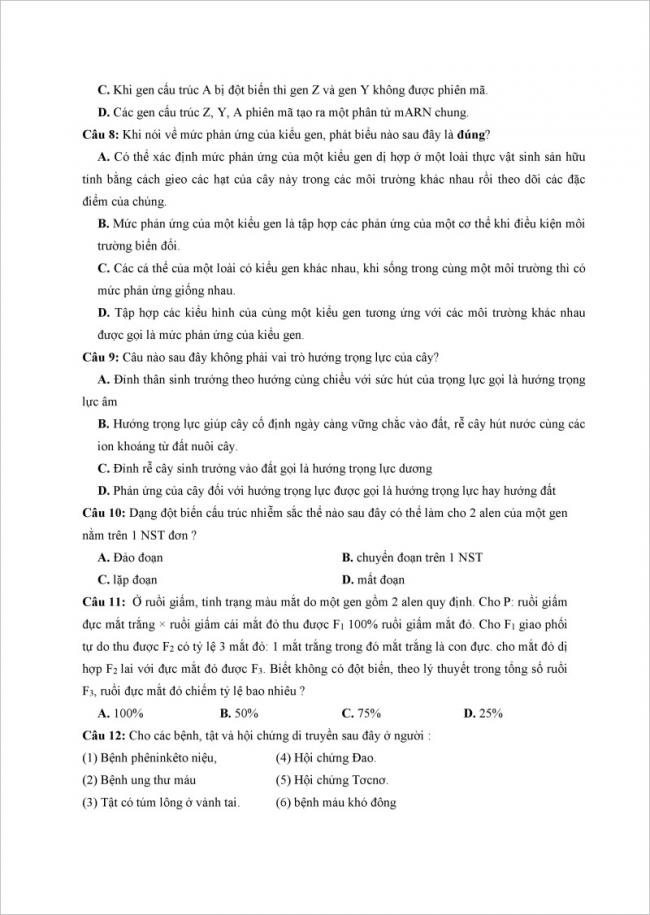 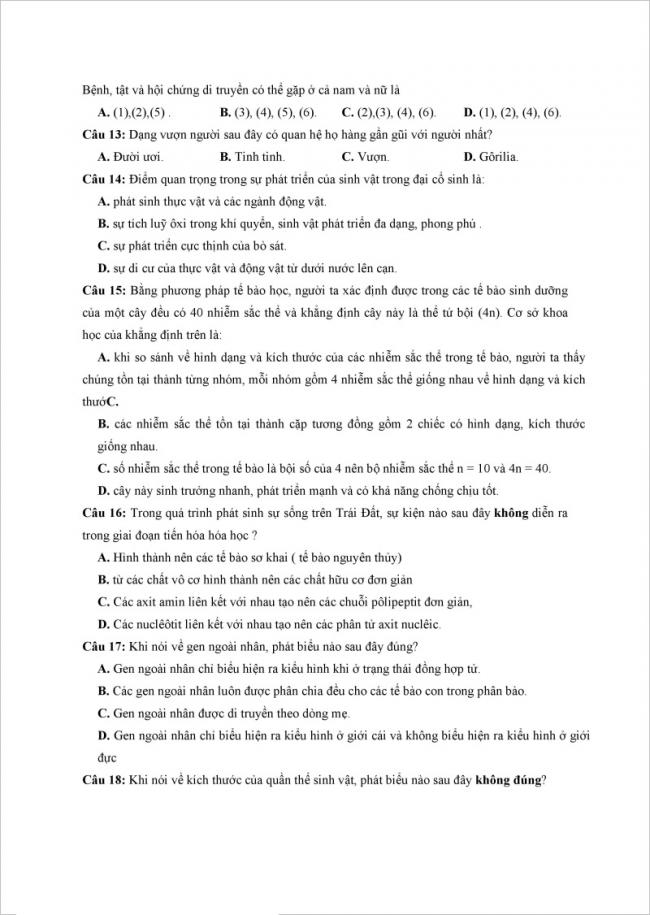 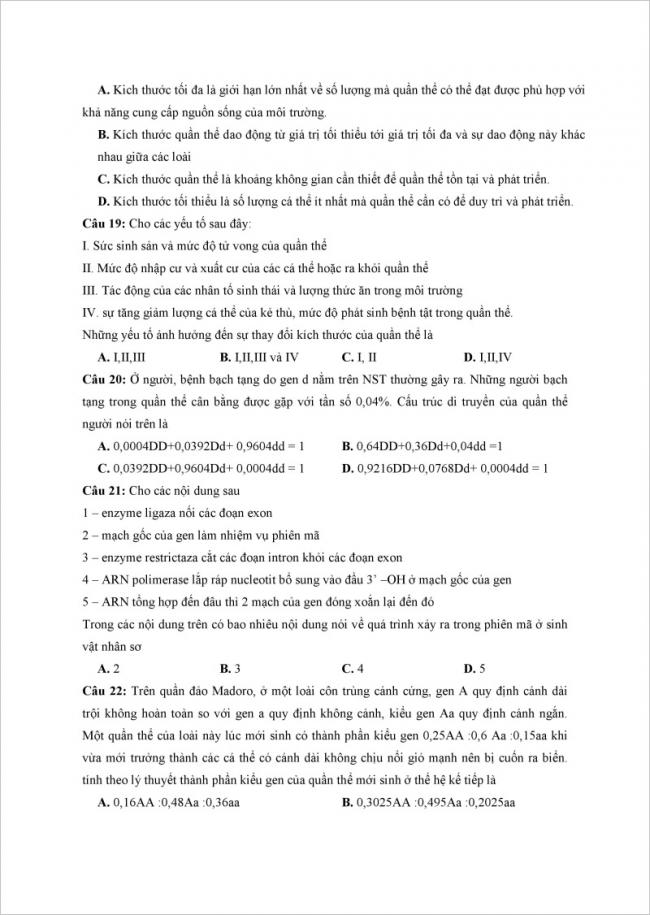 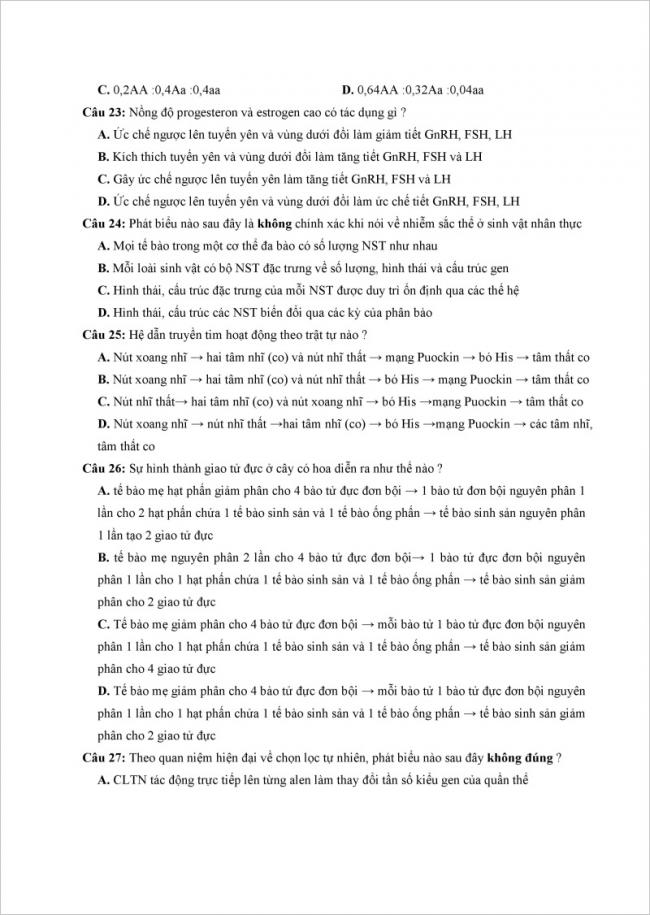 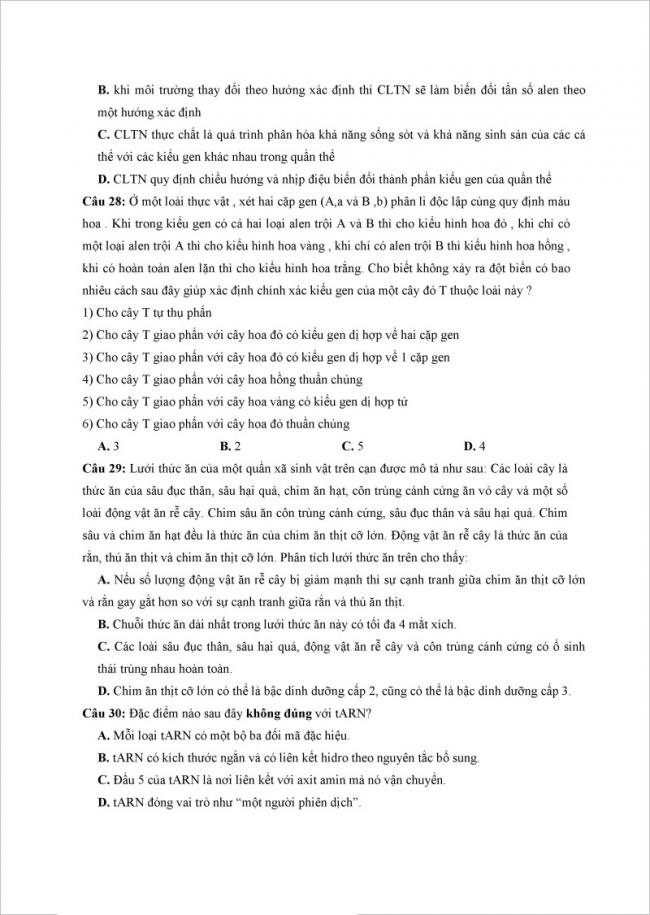 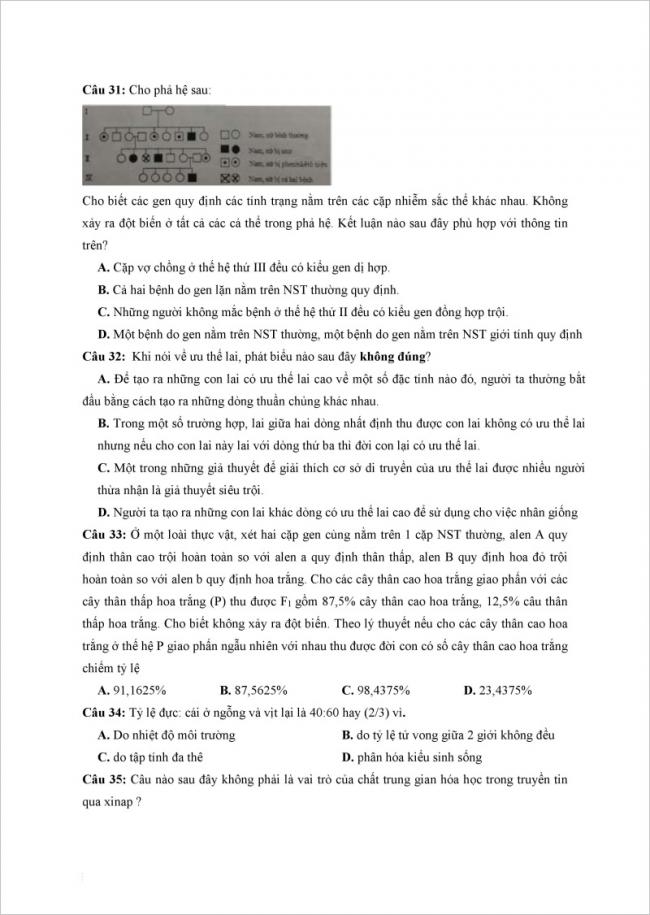 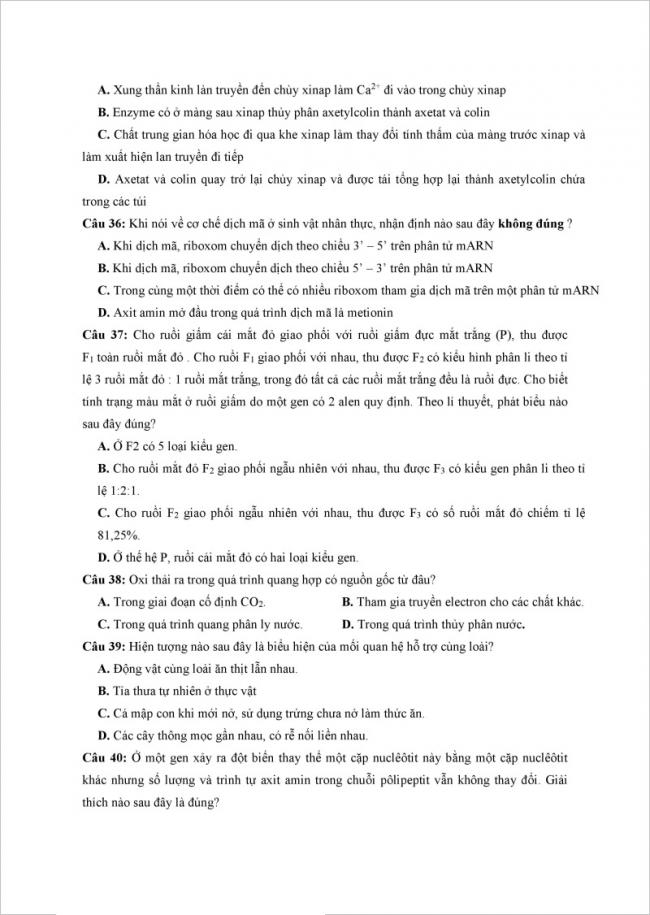 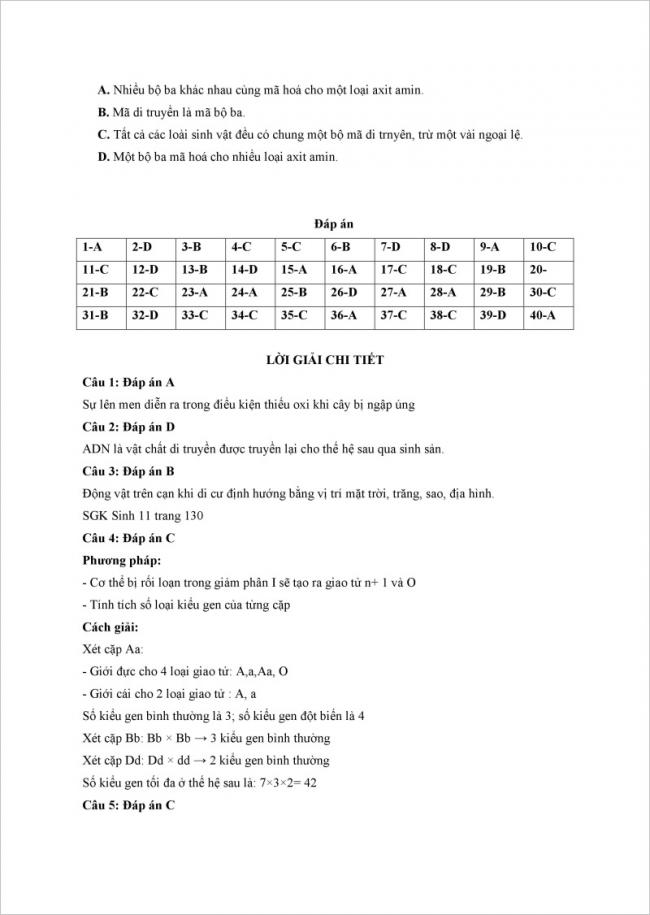 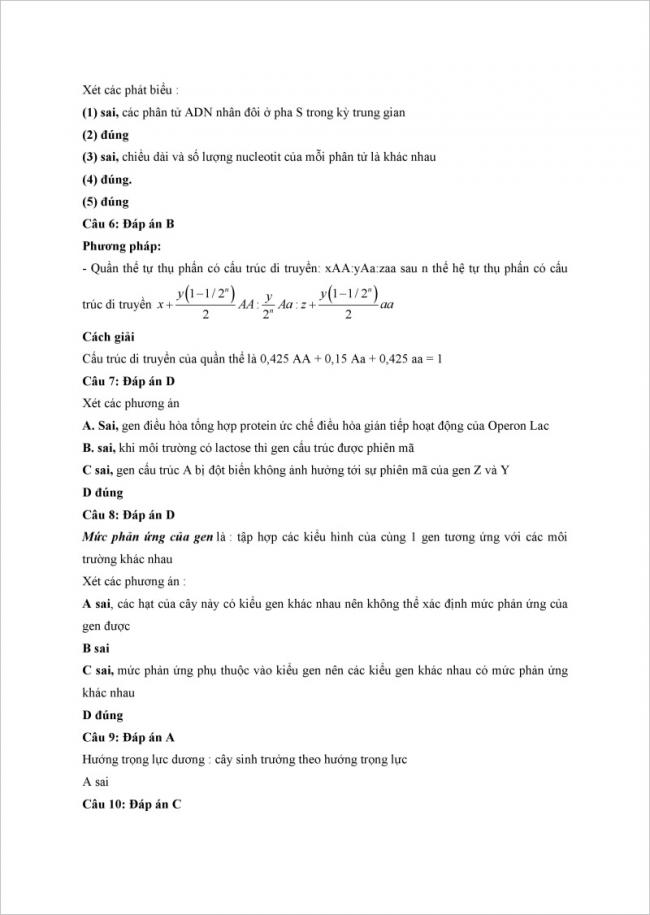 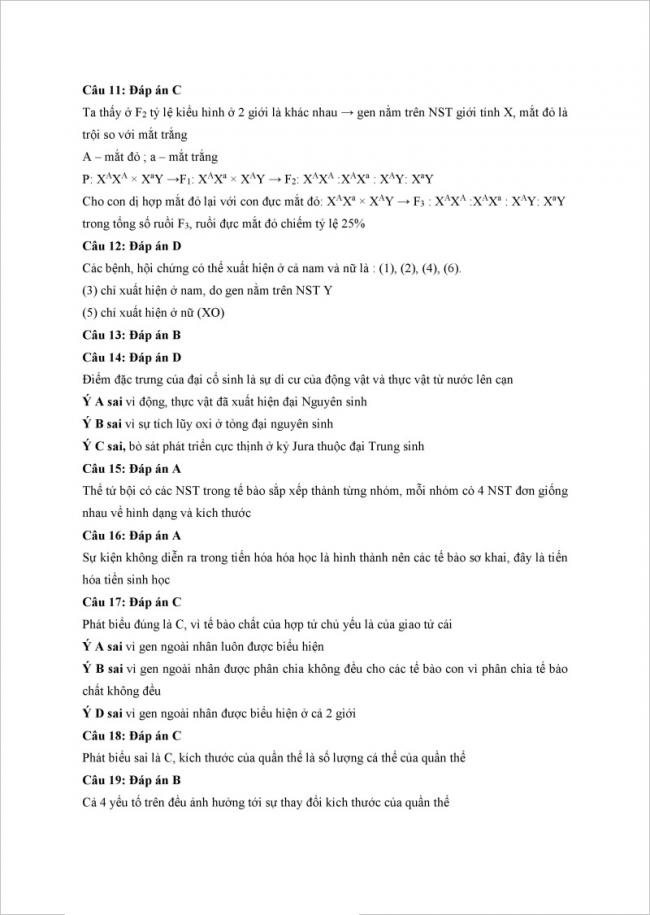 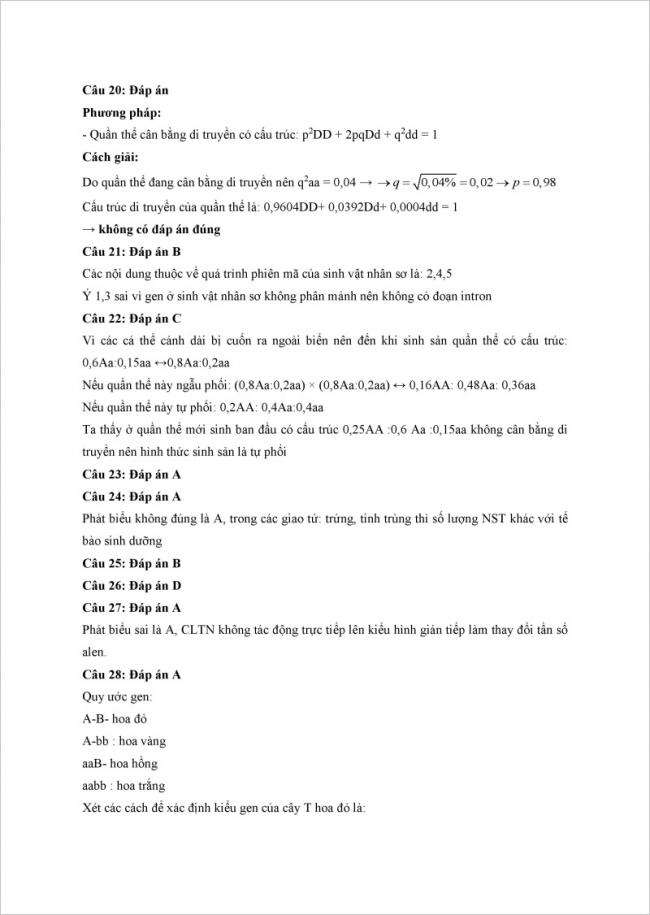 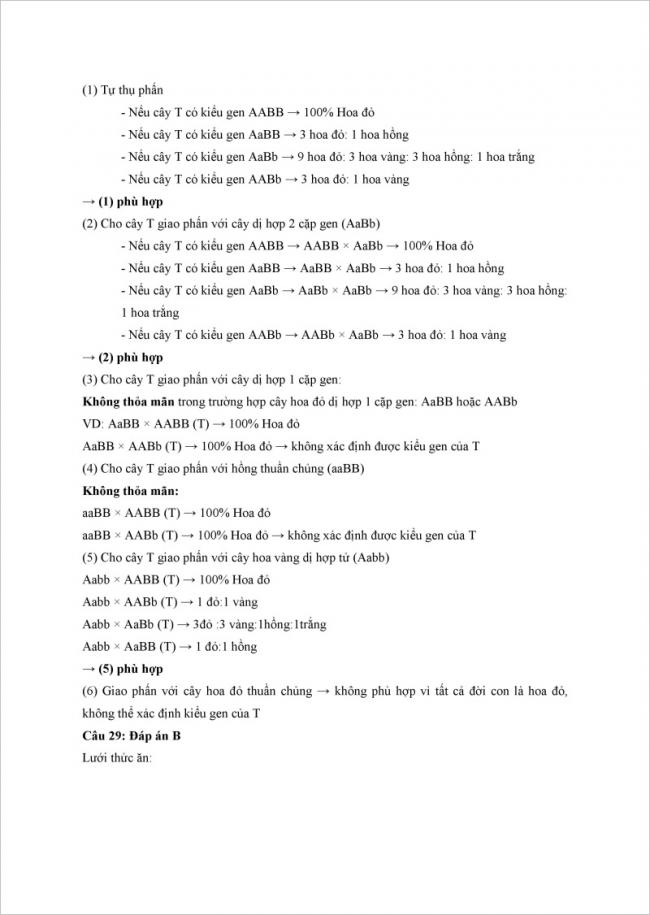 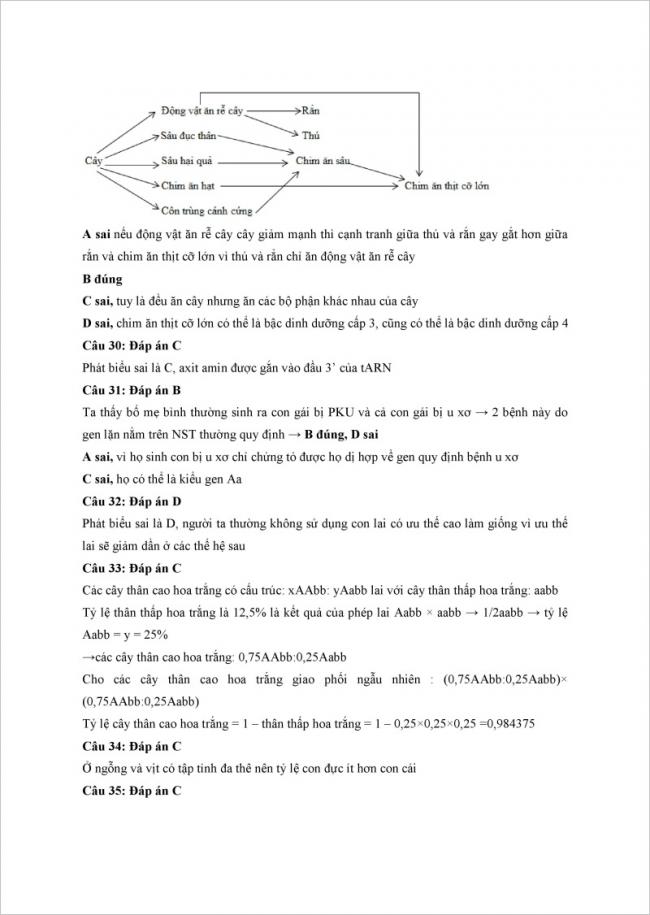 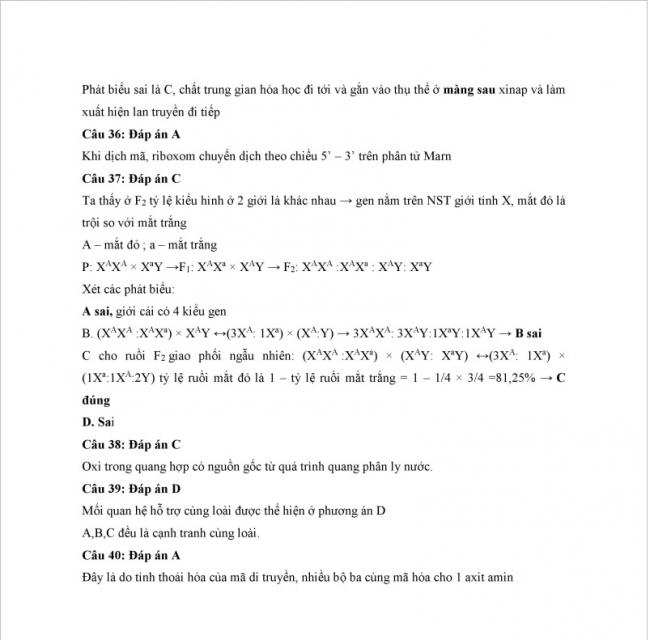 CHÚC CÁC EM CÓ KÊT QUẢ CAO TRONG KỲ THI SẮP TỚI!